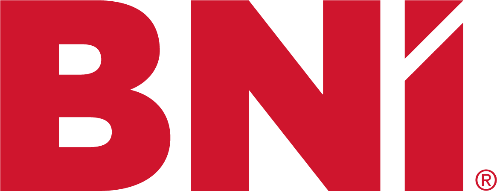 BNI Chapter Leadership Team: These signs that communicate meeting risks and safety precautions are to be printed and displayed at the BNI Chapter Meeting’s Registration Table to seen by every attendee of the meeting during the Traditional Meeting Relaunch environment. Without these signs properly displayed and readable by every attendee to the meeting, the chapter will be asked to resume Zoom only Chapter Meetings. In BNI, safety is our number one priority to all our members and their guests. We have set and will maintain the highest of standards in safety and care for all involved. Remember that each Chapter member has been asked to abide by and help enforce the requirements that are outlined in the TMR Manual to continue to hold in-person meetings. This TMR will remain in effect while the State, country and world remains in the global pandemic. We are in this together. Let us provide an environment that is as healthy and safe as possible.Thank you for your help!The BNI Southeast Tennessee Regional Team